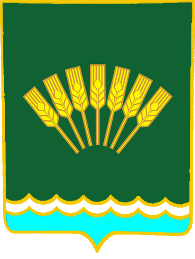        ҠAPAP                                                                                      ПОСТАНОВЛЕНИЕ          09 ноябрь 2020 й.                           № 39                          09 ноября 2020 г.Об отмене постановления администрации сельского поселения Николаевский сельсовет муниципального района Стерлитамакский район Республики Башкортостан от 17 июля 2019 года № 88  «О Порядке формирования, утверждения и введения планов-графиков закупок для обеспечения муниципальных нужд сельского поселения Николаевский сельсовет муниципального района Стерлитамакский район Республики Башкортостан»             В целях приведения в соответствие с действующим законодательством, руководствуясь Постановлением Правительства Российской Федерации от 30 сентября 2019 года № 1279 «Об установлении порядка формирования, утверждения планов-графиков закупок, внесении изменений в такие планы-графики, размещения планов графиков закупок в единой информационной системе в сфере закупок, особенностей включения информации в такие планы-графики и требований к форме планов-графиков закупок и о признании утратившими силу отдельных решений Правительства Российской Федерации», Администрация сельского поселения Николаевский сельсовет  п о с т а н о в л я е т :1.	Отменить постановление Администрации сельского поселения Николаевский сельсовет муниципального района Стерлитамакский район Республики Башкортостан от 17 июля 2019 года № 88 «О Порядке формирования, утверждения и введения планов-графиков закупок для обеспечения муниципальных нужд сельского поселения Николаевский сельсовет муниципального района Стерлитамакский район Республики Башкортостан».2.	Обнародовать настоящее постановление на информационном стенде в здании администрации сельского поселения и разместить в установленном порядке на официальном сайте сельского поселения Николаевский сельсовет муниципального района Стерлитамакский район Республики Башкортостан в сети «Интернет».3.	Контроль за исполнением настоящего постановления оставляю за собой.Глава сельского поселения                                                                 А.В. Болтина